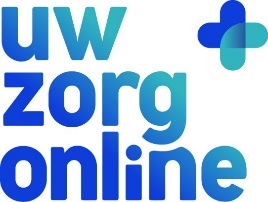 Informatie over onze apotheek: onze online diensten.Beste [Naam cliënt],Wist u dat u bij onze apotheek ook uw zorg online kunt regelen wanneer het u uitkomt? Dit kan heel makkelijk, op 2 manieren: met de Uw Zorg Online app en op de website van onze apotheek. U kunt dan altijd uw medische gegevens inzien. Uw gegevens zijn beveiligd.  Herhaalrecepten aanvragen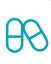 Vraag voor medicijnen die u vaak gebruikt online een herhaalrecept aan.  Medicijnwekker 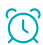 Stel in de app herinneringen in voor het op tijd innemen van uw medicijnen.  Medicijngegevens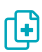 Bekijk uw medicijngegevens zoals bekend bij ons.Lees informatie over de werking van uw medicijnen.Geef wijzigingen in uw medicijngebruik aan ons door.   Berichten versturen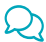 Stel een vraag over uw medicijnen.Stuur eventueel een bijlage of foto mee.U krijgt een melding als wij uw vraag hebben beantwoord.Ontdek al onze online diensten via de Uw Zorg Online app of op de website van onze apotheek. U bent natuurlijk ook welkom in onze apotheek als u vragen heeft. Wij staan klaar om u te helpen, online en offline.Met vriendelijke groet,[Naam Apotheek]_________________________________________________________________________________Uw Zorg Online appMet Uw Zorg Online regelt u zelf uw zorg wanneer het u uitkomt. Download hieronder de app en voeg onze apotheek toe. Download de Uw Zorg Online app (iOS)Download de Uw Zorg Online app (Android)Als uw huisarts of ziekenhuis is aangesloten bij Uw Zorg Online, dan kunt u ook daar uw gegevens opvragen. Zo heeft u altijd uw belangrijke medische gegevens bij de hand in één omgeving. Kijk in de app welke zorgverleners u kunt toevoegen.Uw Zorg Online accountBekijk de website van Uw Zorg Online hoe u een Uw Zorg Online account aanmaakt._________________________________________________________________________________Heeft u een vraag?Heeft u een technische vraag over het gebruik van Uw Zorg Online? Bekijk dan de informatiepagina van Uw Zorg Online of neem contact op met de Uw Zorg Online helpdesk. Heeft u een medische vraag? Dan kan Uw Zorg Online u niet helpen. U kunt hiervoor alleen bij ons terecht. _________________________________________________________________________________